Prot.n. 71/2021								Avellino 21 Dicembre   2021								Ai Sigg. Titolari di Farmacia								della Provincia di Avellino										L O R O       S E D I 				   			e.p.c.	Spett.le Credifarma								Via Dei Caudini n. 2								00185 RomaOggetto: Comunicazioni.Caro Collega, Ti comunico che è  stato disposto il   pagamento  relativo alla  Distinta Contabile Riepilogativa AIROttobre  2021  mandati dal n° 13.865 al n° 14.016.Cordiali saluti.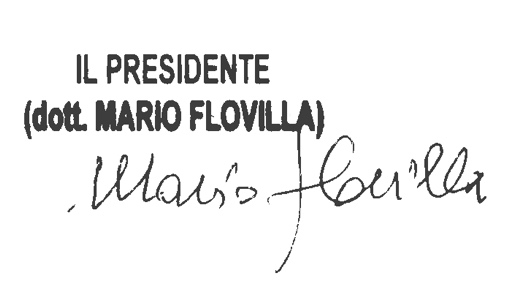 